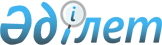 Об утверждении Плана мероприятий на 2008-2010 годы по реализации Государственной программы развития технического и профессионального образования в Республике Казахстан на 2008-2012 годы
					
			Утративший силу
			
			
		
					Постановление Правительства Республики Казахстан от 31 июля 2008 года N 730. Утратило силу постановлением Правительства Республики Казахстан от 11 февраля 2011 года № 130.

      Сноска. Утратило силу постановлением Правительства РК от 11.02.2011 № 130.      В целях реализации  Указа Президента Республики Казахстан от 1 июля 2008 года N 626 "О Государственной программе развития технического и профессионального образования в Республике Казахстан на 2008-2012 годы" Правительство Республики Казахстан  ПОСТАНОВЛЯЕТ: 

      1. Утвердить прилагаемый План мероприятий на 2008-2010 годы по реализации Государственной программы развития технического и профессионального образования в Республике Казахстан на 2008-2012 годы (далее - План мероприятий). 

      2. Центральным и местным исполнительным органам: 

      1) принять меры по реализации Плана мероприятий; 

      2) по итогам полугодия и года, к 10 июля и 10 января, представлять информацию о ходе исполнения Плана мероприятий в Министерство образования и науки Республики Казахстан. 

      3. Министерству образования и науки Республики Казахстан обеспечить представление в Правительство Республики Казахстан сводной информации о ходе исполнения Плана мероприятий ежегодно, к 20 июля и 20 января. 

      4. Настоящее постановление вводится в действие со дня подписания.        Премьер-Министр 

      Республики Казахстан                       К. Масимов Утвержден           

постановлением Правительства 

Республики Казахстан     

от 31 июля 2008 года N 730  

                         План мероприятий 

  на 2008-2010 годы по реализации Государственной программы 

  развития технического и профессионального образования в 

           Республике Казахстан на 2008-2012 годы       Сноска. План мероприятий с изменениями, внесенными постановлением Правительства РК от 10.11.2009 № 1803.

       Примечания : 

      * объемы финансирования мероприятий будут уточняться при утверждении республиканского и местного бюджетов на соответствующий финансовый год       Расшифровка аббревиатуры: МОН         - Министерство образования и науки Республики Казахстан

МТСЗН       - Министерство труда и социальной защиты населения

              Республики Казахстан

МЭБП        - Министерство экономики и бюджетного планирования

              Республики Казахстан

МЭМР        - Министерство энергетики и минеральных ресурсов

              Республики Казахстан

МИТ         - Министерство индустрии и торговли Республики Казахстан

МКИ         - Министерство культуры и информации Республики Казахстан

АИС         - Агентство Республики Казахстан по информатизации и

              связи

АДСиЖКХ     - Агентство Республики Казахстан по делам строительства и

              жилищно-коммунального хозяйства

НЭП "Союз   - Национальная экономическая палата "Союз Атамекен"

Атамекен"     Казахстана

АО "Самрук" - акционерное общество "Казахстанский холдинг по

              управлению государственными активами "Самрук"

АО "Қазына" - акционерное общество "Фонд устойчивого развития

              "Қазына"
					© 2012. РГП на ПХВ «Институт законодательства и правовой информации Республики Казахстан» Министерства юстиции Республики Казахстан
				N 

п/п Мероприятие Форма 

завершения Ответст- 

венные 

исполни- 

тели Срок 

испол- 

нения Предпо- 

лагаемые 

расходы, 

млн. 

тенге* Источник 

финан- 

сирова- 

ния 1 2 3 4 5 6 7    1. Модернизация содержания материально-технической базы и 

     инфраструктуры системы технического и профессионального 

  образования для обеспечения ее доступности и привлекательности    1. Модернизация содержания материально-технической базы и 

     инфраструктуры системы технического и профессионального 

  образования для обеспечения ее доступности и привлекательности    1. Модернизация содержания материально-технической базы и 

     инфраструктуры системы технического и профессионального 

  образования для обеспечения ее доступности и привлекательности    1. Модернизация содержания материально-технической базы и 

     инфраструктуры системы технического и профессионального 

  образования для обеспечения ее доступности и привлекательности    1. Модернизация содержания материально-технической базы и 

     инфраструктуры системы технического и профессионального 

  образования для обеспечения ее доступности и привлекательности    1. Модернизация содержания материально-технической базы и 

     инфраструктуры системы технического и профессионального 

  образования для обеспечения ее доступности и привлекательности    1. Модернизация содержания материально-технической базы и 

     инфраструктуры системы технического и профессионального 

  образования для обеспечения ее доступности и привлекательности 1 Разработать 

интегрированные 

образовательные 

учебные программы 

с учетом перехода 

на 12-летнее 

образование Приказ МОН МОН IV 

квартал 

2008- 

2010 

годов 58,2 

2008 г. 

- 24,4 

2009 г. 

- 16,9 

2010 г. 

- 16,9 
Респуб- 

ликан- 

ский 

бюджет 2 Разработать 

государственные 

общеобязательные 

стандарты по 

специальностям и 

профессиям 

технического и 

профессионального, 

послесреднего 

образования на 

основе компетент- 

ностного подхода 

с привлечением 

международных 

экспертов Приказ МОН МОН, 

республи- 

канские 

объедине- 

ния 

работода- 

телей IV 

квартал 

2008- 

2010 

годов 30,4 

2008 г. 

- 9,5 

2009 г. 

- 9,4 

2010 г. 

- 11,5 
Респуб- 

ликан- 

ский 

бюджет 3 Разработать 

типовые учебные 

программы по 

специальным 

дисциплинам Приказ МОН МОН, 

республи- 

канские 

объедине- 

ния 

работода- 

телей IV 

квартал 

2009- 

2010 

годов 33,2 

2009 г. 

- 16,7 

2010 г. 

- 16,5 
Респуб- 

ликан- 

ский 

бюджет 4 Разработать 

учебную 

литературу по 

специальным 

дисциплинам Приказ МОН МОН IV 

квартал 

2009- 

2010 

годов 175,0 

2009 г. 

- 87,5 

2010 г. 

- 87,5 
Респуб- 

ликан- 

ский 

бюджет 5 Разработать 

учебные пособия 

по специальным 

дисциплинам Приказ МОН МОН IV 

квартал 

2009- 

2010 

годов 66,4 

2009 г. 

- 33,2 

2010 г. 

- 33,2 
Респуб- 

ликан- 

ский 

бюджет 6 Внедрить 

современные 

образовательные 

технологии, в 

том числе с 

использованием 

возможностей 

казахстанского 

образовательного 

веб-портала Приказ МОН МОН I 

квартал 

2009- 

2010 

годов Не 

требуются 7 Развивать 

сотрудничество 

с ведущими 

международными 

организациями в 

области техни- 

ческого и профес- 

сионального 

образования, 

развития 

человеческих 

ресурсов, в том 

числе по вопросам 

использования 

информационных 

технологий Информация 

в Прави- 

тельство 

Республики 

Казахстан МОН 

(созыв), 

МТСЗН, 

АИС 20 

января 

2009- 

2010 

годов Не 

требуются 8 Пересмотреть 

существующую 

систему социаль- 

ной защиты и 

стипендиального 

обеспечения 

обучающихся 

профессиональных 

лицеев Информация 

в МОН Акимы 

областей, 

городов 

Алматы, 

Астаны I 

квартал 

2009- 

2010 

годов Не 

требуются 9 Обеспечить 

создание и 

развитие в 

организациях 

образования 

структур по 

профессиональному 

карьерному руко- 

водству и 

содействию 

трудоустройству 

обучающихся Договора 

с работо- 

дателями МОН, 

акимы 

областей, 

городов 

Алматы, 

Астаны IV 

квартал 

2008- 

2010 

годов За счет 

средств 

работо- 

дателей 10 Создать в 

органах занятости 

совместно с 

учебными 

заведениями 

технического и 

профессионального 

образования базы 

данных выпуск- 

ников в разрезе 

регионов и 

специальностей Информация 

в МОН МТСЗН, 

акимы 

областей, 

городов 

Алматы, 

Астаны, 

организа- 

ции 

образо- 

вания II 

квартал 

2009- 

2010 

годов Не 

требуются 11 Обеспечить обмен 

информацией 

между органами 

занятости и 

организациями 

технического и 

профессионального 

образования о 

вакансиях на 

рынке труда для 

содействия 

трудоустройству 

обучающихся Информация 

в МОН МТСЗН, 

акимы 

областей, 

городов 

Алматы, 

Астаны, 

организа- 

ции 

образова- 

ния II 

квартал 

2009- 

2010 

годов Не 

требуются 12 Организовать 

совместно с 

работодателями 

производственную 

практику на 

конкретном 

рабочем месте с 

последующим 

трудоустройством 

выпускников Договора 

с пред- 

приятиями МОН, 

акимы 

областей, 

городов 

Алматы, 

Астаны II 

квартал 

2009- 

2010 

годов Не 

требуются 13 Организовать 

семинары, 

тренинги, 

круглые столы, 

конференции, 

встречи с лучшими 

обучающимися, 

ветеранами по 

проблемам 

подготовки 

рабочих кадров и 

специалистов 

технического и 

обслуживающего 

труда Информация 

в МОН Акимы 

областей, 

городов 

Алматы, 

Астаны II 

квартал 

2009- 

2010 

годов 12,0 

2009 г. 

- 6,0 

2010 г. 

- 6,0 
Респуб- 

ликан- 

ский 

бюджет 14 Обеспечить 

пропаганду и   

создание позитив- 

ного образа 

человека труда, 

специалиста 

технического и 

обслуживающего 

труда Медиа-план МОН, 

МКИ IV 

квартал 

2008- 

2010 

годов Не 

требуются 15 Обеспечить 

обновление и 

переоснащение 

учебно-производ- 

ственных мастер- 

ских и лабораторий 

профессиональных 

лицеев и коллед- 

жей современным 

учебно-производ- 

ственным и 

технологическим 

оборудованием Информация 

в МОН Акимы 

областей, 

городов 

Астаны и 

Алматы II 

квартал 

2009- 

2010 

годов 4106,75 

2009 г. 

- 1997,1 

2010 г. 

- 2109,65 
Местные 

бюджеты 16 Обеспечить 

проведение 

капитального 

ремонта учебных 

заведений 

технического и 

профессионального 

образования Информация 

в МОН Акимы 

областей, 

городов 

Астаны и 

Алматы IV 

квартал 

2008- 

2010 

годов 5943,04 

2008 г. 

- 2311,18 

2009 г. 

- 1700,77 

2010 г. 

- 1931,09 
Местные 

бюджеты 17 Принятие мер по 

функционированию 

учебно-методичес- 

ких кабинетов 

областных 

(городских) 

управлений 

(департаментов) 

образования Информация 

в МОН Акимы 

областей, 

городов 

Астаны и 

Алматы IV 

квартал 

2008- 

2010 

годов Не 

требуются 18 Расширить сеть 

учебных заведений 

технического и 

профессионального 

образования 

 

     строительство 45 

профессиональных 

лицеев;       строительство 4 

межрегиональных 

центров по 

подготовке и 

переподготовке 

кадров; 

   строительство 

41 общежития 

при действующих 

профессиональных 

лицеях и 

колледжей Информация 

в МОН МЭБП, 

АДСиЖКХ, 

акимы 

областей, 

городов 

Астаны и 

Алматы I 

квартал 

2009- 

2010 

годов         24766,9 

2008 г. 

- 1022,0 

2009 г. 

- 5671,7 

2010 г. 

- 18073,2 

 

 

 

      11567,9 

2008 г. 

- 2021,9 

2009 г. 

- 6105,0 

2010 г. 

- 3441,0 

 

 

    4703,1 

2009 г. 

- 2014,3 

2010 г. 

- 2688,8 
        Респуб- 

ликан- 

ский 

бюджет       Респуб- 

ликан- 

ский 

бюджет 

 

 

 

         Местные 

бюджеты, 

за 

исклю- 

чением 

Акмолин- 

ской 

области    2. Повышение качества подготовки и конкурентоспособности 

         кадров технического и обслуживающего труда    2. Повышение качества подготовки и конкурентоспособности 

         кадров технического и обслуживающего труда    2. Повышение качества подготовки и конкурентоспособности 

         кадров технического и обслуживающего труда    2. Повышение качества подготовки и конкурентоспособности 

         кадров технического и обслуживающего труда    2. Повышение качества подготовки и конкурентоспособности 

         кадров технического и обслуживающего труда    2. Повышение качества подготовки и конкурентоспособности 

         кадров технического и обслуживающего труда    2. Повышение качества подготовки и конкурентоспособности 

         кадров технического и обслуживающего труда 19 Обеспечить 

подготовку 

преподавателей 

и мастеров 

производственного 

обучения для 

учебных заведений 

технического и 

профессионального 

образования 

за счет 

государственного 

образовательного 

заказа на 

подготовку кадров 

в высших учебных 

заведениях 

ежегодно по 1000 

человек Постанов- 

ление 

Правитель- 

ства 

Республики 

Казахстан МОН II 

квартал 

2009- 

2010 

годов 562,8 

2008 г. 

- 187,6 

2009 г. 

- 187,6 

2010 г. 

- 187,6 
Респуб- 

ликан- 

ский 

бюджет 20 Организовать 

повышение 

квалификации и 

стажировки 

преподавателей 

специальных 

дисциплин и 

мастеров произ- 

водственного 

обучения ежегодно 

по 1000 человек Приказ МОН МОН, 

акимы 

областей, 

городов 

Астаны и 

Алматы IV 

квартал 

2009- 

2010 

годов 67,5 

2008 г. 

- 21,0 

2009 г. 

- 22,5 

2010 г. 

- 24,0 
Респуб- 

ликан- 

ский 

бюджет 21 Привлекать еже- 

годно зарубежных 

преподавателей 

для профессио- 

нальных лицеев Договоры МОН, 

акимы 

областей, 

городов 

Астаны и 

Алматы II 

квартал 

2009- 

2010 

годы 374,4 

2009 г. 

- 187,2 

2010 г. 

- 187,2 
Респуб- 

ликан- 

ский 

бюджет 22 Обеспечить 

подготовку 

специалистов, 

владеющих слож- 

ными (смежными) 

профессиями и 

практическими 

навыками, связан- 

ными с высокими 

технологиями, 

в том числе 

информационными 

технологиями Информация 

в МОН Акимы 

областей, 

городов 

Астаны и 

Алматы II 

квартал 

2009- 

2010 

годы В 

пределах 

государ- 

ственного 

образова- 

тельного 

заказа Респуб- 

ликан- 

ский 

бюджет 23 Провести 

конкурсы с 

присвоением 

званий "Лучший 

по профессии" 

и "Лучший 

педагог" Приказ МОН МОН IV 

квартал 

2009- 

2010 

годов 3,6 

2008 г. 

- 1,2 

2009 г. 

- 1,2 

2010 г. 

- 1,2 
Респуб- 

ликан- 

ский 

бюджет 24 Принять участие 

в международных 

конкурсах 

профессионального 

мастерства Приказ МОН МОН II 

квартал 

2009- 

2010 

годов 4,2 

2009 г. 

- 2,2 

2010 г. 

- 2,0 
Респуб- 

ликан- 

ский 

бюджет 25 Гармонизировать 

перечни специаль- 

ностей и профессий 

с объединением 

существующих 

квалификаций 

технического и 

профессионального, 

послесреднего, 

высшего 

образования Приказ МОН МОН, 

МТСЗН, 

МИТ, 

заинтере- 

сованные 

госорганы IV 

квартал 

2009- 

2010 

годов Не 

требуются 26 Подготовить 

предложения по 

разработке 

профессиональных 

стандартов 

должностей 

специалистов и 

других работников 

организаций 

различных видов 

экономической 

деятельности Информация 

в Прави- 

тельство 

Республики 

Казахстан МТСЗН 

(созыв), 

МОН, 

заинтере- 

сованные 

госорганы, 

объедине- 

ния 

работода- 

телей 20 

января 

2009 

года Не 

требуются 27 Внедрить систему 

независимой 

оценки качества 

и сертификации 

профессиональных 

навыков и 

квалификаций 

специалистов 

с привлечением 

международных 

организаций 

в области 

сертификации Информация 

в МОН МТСЗН, 

заинтере- 

сованные 

госорганы, 

объедине- 

ния 

работода- 

телей II 

квартал 

2009- 

2010 

годов Не 

требуются 28 Организовать 

подготовку кадров 

в соответствии 

с требованиями 

рынка труда и 

международными 

стандартами, 

способных замещать 

привлекаемую 

иностранную 

рабочую силу Приказ МОН МОН, 

МТСЗН, 

акимы 

областей, 

городов 

Астаны и 

Алматы II 

квартал 

2009- 

2010 

годов 2676,2 

2009 г. 

- 1073,1 

2010 г. 

- 1603,1 
Местные 

бюджеты 29 Внести 

предложения по 

созданию высших 

технических 

школ, реализующих 

интегрированные 

образовательные 

программы Информация 

в МОН Акимы 

областей, 

городов 

Алматы, 

Астаны II 

квартал 

2009- 

2010 

годов Не 

требуются     3. Совершенствование систем управления и финансирования 

          технического и профессионального образования     3. Совершенствование систем управления и финансирования 

          технического и профессионального образования     3. Совершенствование систем управления и финансирования 

          технического и профессионального образования     3. Совершенствование систем управления и финансирования 

          технического и профессионального образования     3. Совершенствование систем управления и финансирования 

          технического и профессионального образования     3. Совершенствование систем управления и финансирования 

          технического и профессионального образования     3. Совершенствование систем управления и финансирования 

          технического и профессионального образования 30 Создать 

Национальный 

совет по развитию 

технического и 

профессионального 

образования и 

подготовке кадров 

для содействия 

реализации 

государственной 

политики в 

области развития 

человеческих 

ресурсов и 

координации 

работы по 

социальному 

партнерству на 

республиканском 

уровне Постанов- 

ление 

Правитель- 

ства 

Республики 

Казахстан МОН, 

МТСЗН, 

Республи- 

канские 

объедине- 

ния 

работода- 

телей, 

АО 

"Қазына" 

(по 

согласо- 

ванию), 

АО 

"Самрук" 

(по 

согласо- 

ванию) II 

квартал 

2009 

года Не 

требуются 31 Создать 

отраслевые и 

региональные 

советы по развитию 

технического и 

профессионального 

образования и 

подготовке кадров Приказы 

заинтере- 

сованных 

госорганов, 

Постанов- 

ления 

акимов Акимы 

областей, 

городов 

Алматы, 

Астаны, 

Республи- 

канские 

объедине- 

ния 

работода- 

телей, 

заинтере- 

сованные 

госорганы II 

квартал 

2009 

года Не 

требуются 32 Создать в учебных 

заведениях 

технического и 

профессионального 

образования 

попечительские 

советы Информация 

в МОН Акимы 

областей, 

городов 

Алматы, 

Астаны IV 

квартал 

2008 

года Не 

требуются 33 Разработать и 

внедрить стандарты 

управления учеб- 

ными заведениями 

технического и 

профессионального 

образования, 

гармонизированные 

со стандартами 

системы менедж- 

мента качества 

ИСО 9001-2000 Информация 

в МОН Акимы 

областей, 

городов 

Алматы, 

Астаны II 

квартал 

2009- 

2010 

годов Не 

требуются 34 Разработать и 

внедрить 

стандарты 

аккредитации 

программ 

технического и 

профессионального 

образования в 

соответствии с 

международной 

практикой Приказ МОН МОН II 

квартал 

2009- 

2010 

годов 2,2 

2009 г. 

- 1,0 

2010 г. 

- 1,2 
Респуб- 

ликан- 

ский 

бюджет 35 Организовать 

подготовку 

менеджеров и 

повышение 

квалификации 

руководящих 

работников систе- 

мы технического и 

профессионального 

образования, в 

том числе за 

рубежом Информация 

в МОН Акимы 

областей, 

городов 

Алматы, 

Астаны I 

квартал 

2009- 

2010 

годов В рамках 

между- 

народных 

проектов 

и 

стипен- 

дий 36 Организовать 

подготовку кадров 

с назначением 

стипендии 

обучающимся за 

счет средств 

работодателей Меморандумы МОН, 

акимы 

областей, 

городов 

Алматы, 

Астаны II 

квартал 

2009- 

2010 

годов За счет 

средств 

работо- 

дателей 37 Привлекать 

высококвалифици- 

рованных 

специалистов 

предприятий к 

педагогической 

деятельности в 

учебных заведениях 

технического и 

профессионального 

образования Меморандумы МОН, 

НЭП 

"Союз 

Атамекен" 

(по 

согласо- 

ванию), 

акимы 

областей, 

городов 

Астаны и 

Алматы II 

квартал 

2009- 

2010 

годов За счет 

средств 

работо- 

дателей 38 Создать Фонд 

поддержки разви- 

тия технического и 

профессионального 

образования Меморандумы МОН, 

МЭМР, 

НЭП 

"Союз 

Атамекен" 

(по 

согласо- 

ванию) IV 

квартал 

2009 

года За счет 

средств 

заинте- 

ресован- 

ных 

органи- 

заций 39 Провести оценку 

сети учебных 

заведений 

технического и 

профессионального 

образования с 

учетом спроса 

рынка труда и 

населения на 

программы 

обучения Информация 

в МОН Акимы 

областей, 

городов 

Астаны и 

Алматы II 

квартал 

2009 

года Не 

требуются 40 Оптимизировать 

сеть учебных 

заведений для 

повышения 

эффективности и 

восприимчивости 

к потребностям 

местных рынков 

труда путем 

объединения Информация 

в МОН Акимы 

областей, 

городов 

Астаны и 

Алматы II 

квартал 

2010 

года Не 

требуются 41 Обеспечить 

финансирование 

технического и 

профессионального 

образования с 

определением 

нормативов 

стоимости 

затрат на одного 

обучающегося и 

результативности 

работы учебного 

заведения Приказ МОН МОН IV 

квартал 

2010 

года Не 

требуются 42 Разработка и 

внедрение 

информационной 

системы для 

мониторинга 

движения 

контингента 

обучающихся и 

достижения 

результатов Информация 

в МОН АИС, 

акимы 

областей, 

городов 

Алматы, 

Астаны IV 

квартал 

2009 

года Не 

требуются 43 Разработать 

и внести 

предложения по 

совершенствованию 

системы оплаты 

труда преподава- 

телей технических 

и специальных 

дисциплин, 

мастеров 

производственного 

обучения Предложе- 

ния в 

МТСЗН МОН, 

МЭБП IV 

квартал 

2008 

года Не 

требуются ВСЕГО: 55153,8 

2008 г. 

- 5598,8 

2009 г. 

- 19133,4 

2010 г. 

- 30421,6 

37724,7 

2008 г. 

- 3287,6 

2009 г. 

- 12348,1 

2010 г. 

- 22089,0 

17429,1 

2008 г. 

- 2311,2 

2009 г. 

- 6785,3 

2010 г. 

- 8332,6 
                Респуб- 

ликан- 

ский 

бюджет 

 

       Местный 

бюджет 